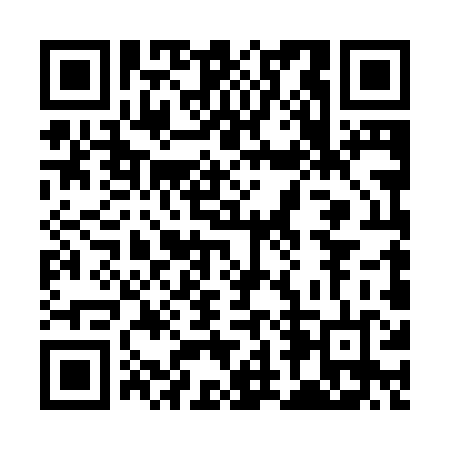 Ramadan times for Mouila, GabonMon 11 Mar 2024 - Wed 10 Apr 2024High Latitude Method: NonePrayer Calculation Method: Muslim World LeagueAsar Calculation Method: ShafiPrayer times provided by https://www.salahtimes.comDateDayFajrSuhurSunriseDhuhrAsrIftarMaghribIsha11Mon5:135:136:2212:263:296:296:297:3412Tue5:135:136:2212:253:286:296:297:3413Wed5:135:136:2212:253:276:296:297:3414Thu5:135:136:2112:253:266:286:287:3315Fri5:125:126:2112:253:256:286:287:3316Sat5:125:126:2112:243:256:286:287:3217Sun5:125:126:2112:243:266:276:277:3218Mon5:125:126:2012:243:266:276:277:3219Tue5:115:116:2012:233:276:276:277:3120Wed5:115:116:2012:233:276:266:267:3121Thu5:115:116:2012:233:276:266:267:3122Fri5:115:116:1912:233:286:266:267:3023Sat5:105:106:1912:223:286:256:257:3024Sun5:105:106:1912:223:286:256:257:3025Mon5:105:106:1912:223:296:256:257:2926Tue5:105:106:1812:213:296:246:247:2927Wed5:095:096:1812:213:296:246:247:2928Thu5:095:096:1812:213:306:246:247:2829Fri5:095:096:1812:203:306:236:237:2830Sat5:095:096:1712:203:306:236:237:2831Sun5:085:086:1712:203:306:236:237:271Mon5:085:086:1712:203:316:226:227:272Tue5:085:086:1712:193:316:226:227:273Wed5:075:076:1612:193:316:216:217:264Thu5:075:076:1612:193:316:216:217:265Fri5:075:076:1612:183:316:216:217:266Sat5:075:076:1612:183:316:206:207:267Sun5:065:066:1512:183:326:206:207:258Mon5:065:066:1512:183:326:206:207:259Tue5:065:066:1512:173:326:206:207:2510Wed5:055:056:1512:173:326:196:197:25